East Kent MencapJob Description:	Support Worker (Resource Centre)Salary: £8.98-£9.11Responsible to: Manager- Day Services/Senior Support WorkersThis roleThe purpose of this role is to assist in meeting the needs and aspirations of children and people with learning disabilities by using a person-centered approach. This includes providing them with encouragement, support and assistance, promoting their social inclusion and promoting their rights and choice under the supervision and direction of a senior member of staff and within the context of East Kent Mencap’s policies and procedures, as well as relevant care legislation, to enable to people with learning disabilities to live more independent and fulfilled lives.General responsibilities / dutiesProvide current and newly emerging development activities/sessions.Develop session plans to accommodate members’ choices.Comply with conditions and criteria as set by Contracts and Planning/Day Service Action Plan.Assist the Resource Manager to facilitate Member consultation by enabling maximum member involvement/ownership in decision making processes.Support the attendance and participation of People with learning difficulties at County and National information events/forums.Support the Day Services Manager/Senior Support Workers in the development and modernisation of services.Promote equality for all individuals which recognises and encourages anti-discriminatory behaviour, respecting confidentiality of information, recognising people with learning disabilities’ rights and choice and respecting their personal beliefs and identify and challenging discriminatory views in the community, in order to foster equality, diversity and rights.Promote health, safety and security in undertaking work activities and in the work environment, by being aware of, monitoring and reporting risks and by complying with East Kent Mencap’s health and safety policies and procedures and relevant legislation, to ensure the health, safety and welfare of themselves and others.Identify and process any safeguarding and quality of care issues and refer on to appropriate colleagues to ensure that people with learning disabilities’ welfare is protected and that quality and standards of services provided are maintained.Undertake additional reasonable duties within the scope of the post CommunicationProvide advice to Members on issues of welfare, Community Activities and Resources in order to make informed choices.Liaise and work proactively with other professionals involved in the support of individuals with a learning disability, promoting communication in a process that shares agreed and relevant information that promotes the independence of the individual.Personal DevelopmentTo identify any training needs that will assist in maintaining one’s own skills and competencies, to have a positive approach to continued professional development accessing any relevant training identified during supervision.Records and Report WritingContribute to the monitoring, recording, evaluation and review of the individual’s progress against the agreed person centered plan, taking into account the individual’s and other’s views to inform the overall provision of service, implementing modifications under the supervision of relevant senior staff.Contribute to the production of records and written reports, under the supervision of senior staff, in accordance with East Kent Mencap’s procedures, these may be presented for review meetings, planning meetings and recording purposes, ensuring that confidential records are stored in a safe location, so that appropriate records are maintained.Develop appropriate assessments to meet  service opportunities.Conduct risk assessments and impart information to relevant parties. Evaluate effectiveness and provide information to the Day Services Manager.Prepare reports on all associated information as required by the Day Services Manager/Senior Support Worker.This job description is provided to assist the post holder to know what their main duties are.  It may be amended from time to time without change to the level of responsibility or pay scale.Disabled Applicants who meet the minimum criteria will be offered an interview in every circumstance.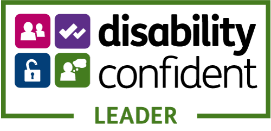 Person SpecificationPerson SpecificationSupport Worker (Resource Centre)Support Worker (Resource Centre)Support Worker (Resource Centre)CriteriaCriteriaEssential / desirableHow measured?(Application form/interview/ assessment)1Education/ qualifications1.1Working towards completion of the care certificate or evidence of having completed the Common Induction StandardsDesirableApplication form1Education/ qualifications1.2NVQ 2 in Health and Social Care (dictated by funding allowed- workers within regulated activity SHOULD have or be working towards an NVQ2) or equivalent OR Level 2 Diploma in Health and Social CareDesirableApplication form1Education/ qualifications1.3Educated in basic ITEssentialApplication form2Experience2.1A minimum of 1 years’ experience, (either paid, voluntary or personal) in supporting and promoting independence with people who have a learning disabilityDesirableApplication form/ interview 2Experience2.2Practical experience of personal, domestic and hygiene careDesirableApplication form/ interview3Abilities/skills3.1Excellent communication and listening skillsEssentialApplication form/   interview3Abilities/skills3.2Ability to establish positive relationships with people with learning disabilities and their family/carersEssentialApplication form/   interview3Abilities/skills3.3Ability to encourage and support others to be independentEssentialApplication form/   interview3Abilities/skills3.4Written and numeracy skills to be able to assist in completing records and reports, and to support members with handling moneyEssentialApplication form/ interview3Abilities/skills3.5Excellent organisational and time management skillsEssentialApplication form/ interview3Abilities/skills3.6Able to work alone and use initiativeEssentialApplication form/ interview3Abilities/skills3.8Creativity and problem solving skillsEssentialApplication form/ interview/ assessment4Knowledge4.1An appreciation of social issues in relation to learning disability and a general understanding of people with learning disabilitiesEssentialApplication form/ interview4Knowledge4.2Knowledge of local community, including its facilities and activities and the roles of various organisations/agenciesEssentialApplication form/ interview4Knowledge4.3Awareness of and commitment to the ‘promoting independence’ and ‘person-centered’ ethos of the Service EssentialApplication form/ interview4Knowledge4.4Awareness of the Mental Capacity Act and Deprivation of Liberty Safeguards (DOLS)DesirableApplication form/ interview4Knowledge4.5Awareness and understanding of Adult Safeguarding policies and proceduresDesirableApplication form/ interview4Knowledge4.6Ability to work within the context of organisational policies and procedures, and service user support plans EssentialApplication form/ interview4Knowledge4.7Awareness of the needs of people with learning disabilities with challenging behaviour, autism, epilepsy and other disabilitiesDesirable Application form/ interview4Knowledge4.8Working knowledge of community safety, administration of medication, Infection control and food hygieneDesirable Application form/ interview4Knowledge4.9Awareness of Data Protection and confidentiality issuesEssentialApplication form/ interview